PLAN  PRACY DLA KL. I – III01.06.2020 r.Dzień dobry Kochane Dzieciaki!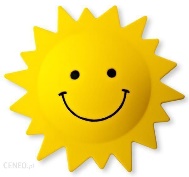 Witamy Rodziców!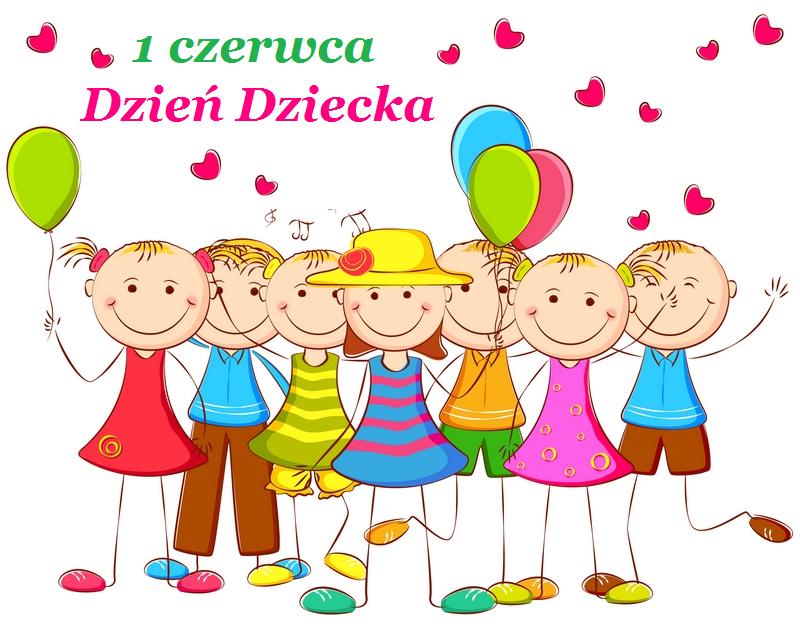 Z okazji Dnia Dziecka wszystkim Naszym Uczniom życzymy wielu powodów do uśmiechu i radości,samych sukcesów w Szkole i nie tylko, rozwijania swoich talentów i pasji oraz beztroskiej zabawy,a w przyszłości spełnienia wszystkich najskrytszych marzeń – Dyrekcja i Nauczyciele SSP nr 72Dzisiejszy dzień jest wyjątkowy, dlatego chciałybyśmy, abyście spędzili go wesoło, radośnie i według własnego pomysłu. Możecie opracować swój plan działania i robić to, co najbardziej lubicie. Nasze życzenia dla Ciebie:https://biteable.com/watch/dzie-dziecka-2580473?fbclid=IwAR0ciZG3WUsVbQzRkaFetmQwpEE31mPEudkl_MZtvzBy8Q8BV8SSXJfLTgwJeśli zabraknie Wam pomysłów, to możecie też skorzystać z naszych propozycji. Wybierzcie te, które najbardziej Wam się spodobają!  Dla tych, co lubią śpiewać i tańczyć.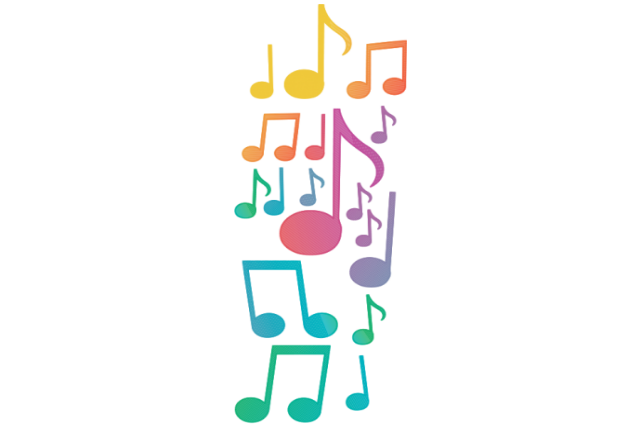          Kilka piosenek dla Was:Majka Jeżowska  „Na raz, na dwa”    https://www.youtube.com/watch?v=tcI6L8YuSAA@  Wygibasy TV  „Taniec zygzak”            https://www.youtube.com/watch?v=xm93WFJ7bNs @  Wygibasy TV “Czekolada”                    https://www.youtube.com/watch?v=e_qsWae-jYQ A ram Sam Sam                                           https://www.youtube.com/watch?v=rlYIvNtsaPwDla tych, co interesują się modą i lubią przebierać się.Zabawa w „ Przebieranki” czyli domowa rewia mody .

Potrzebne będzie wielkie pudło śmiesznych, charakterystycznych ubrań, aparat fotograficzny, najlepiej taki, w którym od razu można obejrzeć zdjęcia i dużo fantazji. 
Do tej zabawy zaproś rodzeństwo. Możecie stworzyć własny pokaz mody. Miłej zabawy!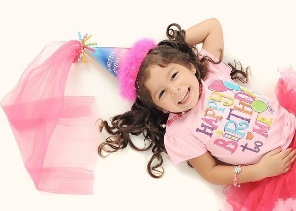 Pamiętaj o informowaniu Rodziców o tym, co planujesz!Dla tych, co lubią piec i gotować.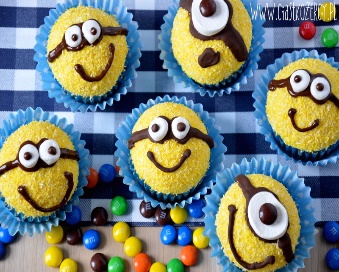 Zabawa w „ Domową cukiernię”Cała rodzina wspólnie robi coś, co szczególnie lubicie - domowej produkcji lody, babeczki czekoladowe, krówki, kruche ciastka z truskawkami. Pamiętajcie o zasadach higieny i bezpieczeństwa! Dla tych, co lubią prace techniczne i zabawy w konstruktorów.Puszczanie latawców 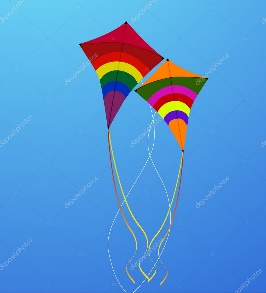 Najpierw trzeba je wspólnie zrobić - dwie skrzyżowane lekkie listewki, półprzezroczysta kalka z pięknym malowidłem, długi kolorowy ogon. Potrzebny będzie też kawałek otwartej przestrzeni, trochę wiatru i znakomita zabawa gwarantowana.Dla tych, co lubią eksperymenty.           Zabawa w naukowca „ Eksperymenty ” tylko pod kierownictwem Rodziców!Eksperymenty z wodą:  https://www.youtube.com/watch?v=2UPT75dIYtsCiecz nienewtonowska: https://www.youtube.com/watch?v=ZpIwxRSwf7c 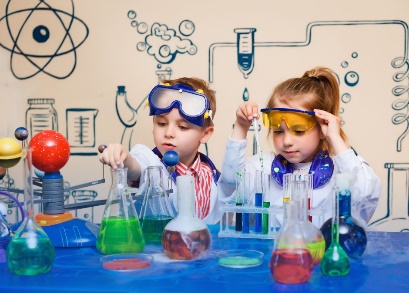 Piasek kinetyczny: https://www.youtube.com/watch?v=xpeybfmvWfk Motyl solny: https://www.youtube.com/watch?v=8augNAvQseQ Dla tych, co lubią twórczość plastyczną. Malowanie dmuchawców farbami z wykorzystaniem farb i rolki z papieru toaletowego. https://www.youtube.com/watch?v=FpvIOpciq2Y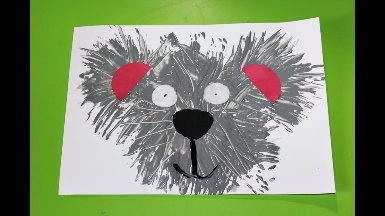 Malowanie widelcem np. łąki z tulipanami lub ulubionego zwierzątka.https: //www.youtube.com/watch?v=MMHYlNZiBhMDla tych, co lubią oglądać filmy i słuchać wiersze.Film „ Magiczne drzewo –  Czerwone Krzesło”: https://www.youtube.com/watch?v=fTiXhMKQl9oWiersz „Dyzio Marzyciel”: https://www.youtube.com/watch?v=C2z6YLfOPUk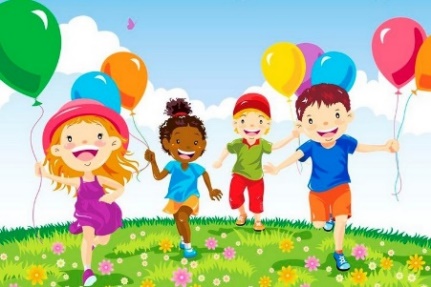   WESOŁEJ I BEZPIECZNEJ ZABAWY!   POZDRAWIAMY WAS I WASZYCH RODZICÓW!WYCHOWAWCY KL. I - III